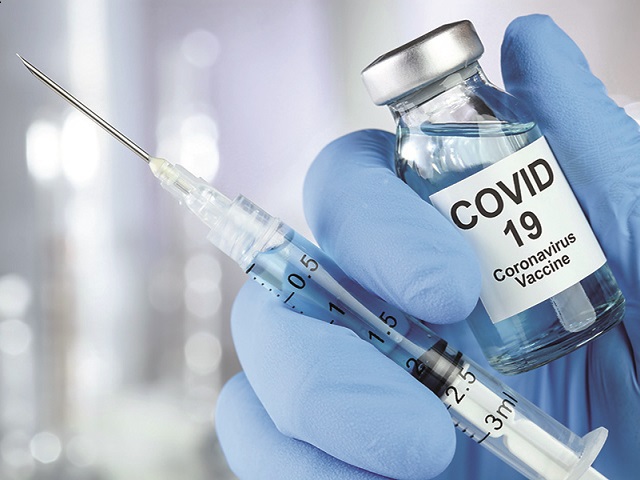 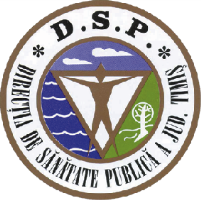 DIRECȚIA DE SĂNĂTATE PUBLICĂ A JUDEȚULUI TIMIȘBENEFICIILE VACCINĂRII ÎMPOTRIVA COVID - 19Vaccinarea împotriva COVID-19 te va ajuta să nu te îmbolnăvești când vii în contact cu virusul sau cel mult, în situații excepționale, să faci o formă ușoară de boală. Serviciile de sănătate, au fost, nu odată, copleșite de numărul mare de bolnavi în stare gravă și nu au putut face față situațiilor astfel create. Prin vaccinare numărul îmbolnăvirilor grave prin COVID-19, scade considerabil.Un alt beneficiu al vaccinării este acela că, astfel, putem limita apariția mutațiilor virusului. Pe măsură ce numărul oamenilor care s-au vaccinat, cu toate dozele, crește se ajunge la imunizarea colectivă, peste 70% din populație, care ne va permite să: - Nu mai purtăm mască; - Să mergem la: restaurante, cafenele, baruri, săli de spectacol sau săli de sport așa cum procedam                înainte de pandemie;            - Elevii și studenții să meargă la școală, față în față;- Mulți oameni și-au pierdut locul de muncă, datorită pandemiei SARS – CoV- 2, mai ales în industria ospitalității (HoReCa) sau în companiile aviatice. Prin vaccinarea colectivă economia se va relansa.Vom putea călători în multe țări pe baza unei dovezi că ne-am vaccinat anti – COVID - 19Vaccinarea COVID-19 este  un instrument important care ajută la stoparea pandemiei.Prin vaccinare, îi menținem în siguranță pe cei din jurul nostru.Costurile legate de vaccinare sunt minime comparativ cu cele produse de boală (incapacitate de muncă, frecvente spitalizări și chiar decese).Vaccinurile anti - COVID-19 sunt sigure și eficiente. Țări unde vaccinarea a atins procente semnificative, revin, încetul cu încetul, la normal.Se distribuie gratuit.